Format of the Abstract (one-page maximum): Use A4 Paper Size with 2.5 cm (1 inch) Margins, Arial Font, and 1.15 SpacingA. Author,* B. Author, C. Author (if more than one, presenting author first with *)Address or Addresses, with CountriesEmail: presentingauthor@addressThe ninth North America-Greece-Cyprus Workshop on Paramagnetic Materials (NAGC 2020) will be held on May 25-29, 2020, in Ayia Napa, Cyprus. The NAGC Workshops are held every two years, alternating between Cyprus and Greece. We shall once again be organizing a broad program that will bring together a range of researchers working in diverse fields and applications who might not normally attend the same meeting. The program will span chemistry, physics, and materials science - both experimentalists and theorists, junior and senior - and will encompass any kind of study on any kind of system involving unpaired electrons (but the latter does not have to be a focus of the talk): molecular or non-molecular materials; organic, inorganic, or biochemical; ground state or excited state; solid, liquid, gas, or plasma. In fact, some talks involve no unpaired electrons at all, and that is okay too. For maximum benefit to everyone, it is hoped that senior speakers will include a tutorial component to their talks, perhaps 10-20% of the allocated time. We are also hoping to have many students and postdocs attend, and will try to ensure that as many as possible are included on the program.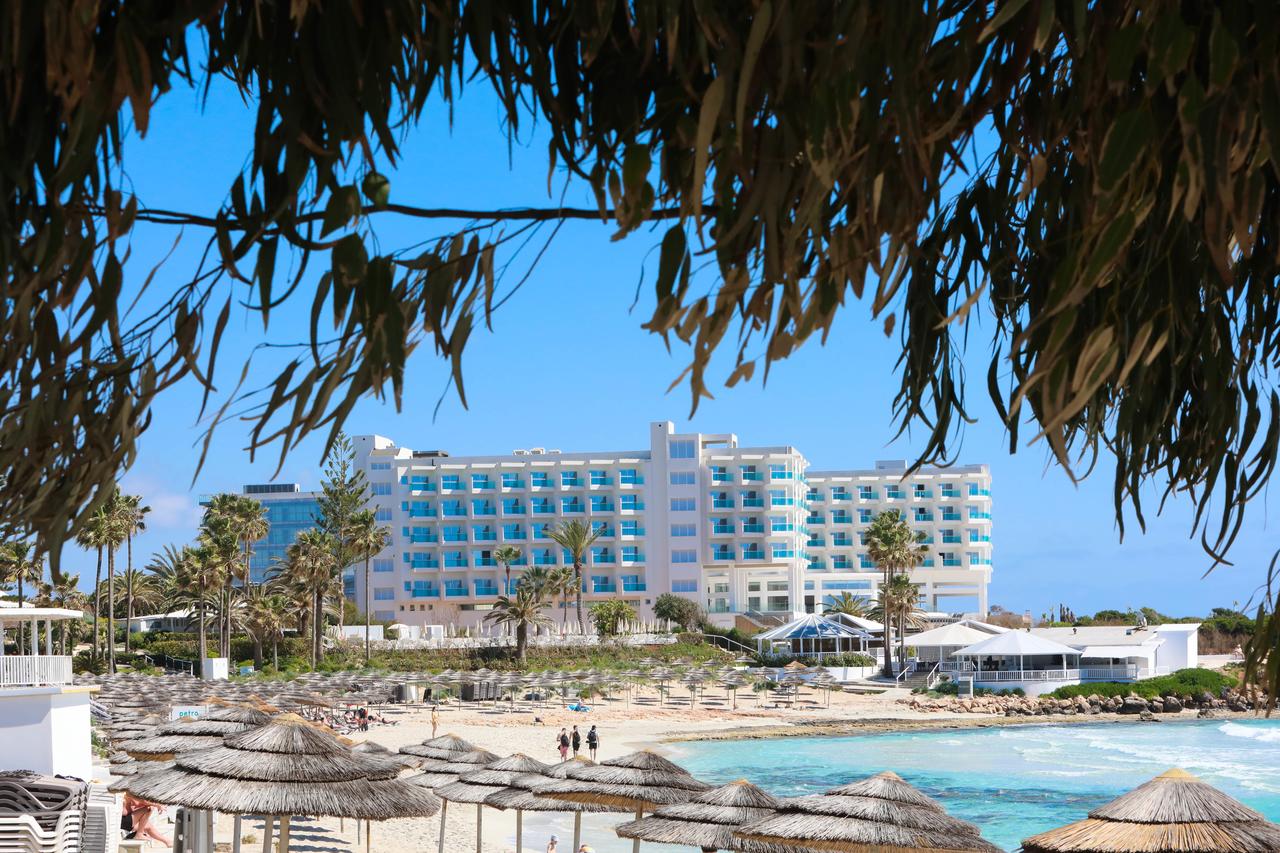 Figure. One figure, if you wish.The event will begin with a welcoming reception on the evening of May 24, 2020. The talks will begin on the morning of May 25, and finish at the end of May 29. The talks will be ~30 mins (15 mins for students), and there will be no parallel sessions or plenary lectures. The workshop website (under continuous update – check regularly for new additions) can be found at: https://christou.chem.ufl.edu/events/  [1] One or two references, if you wish: authors, journal, year, volume, page       